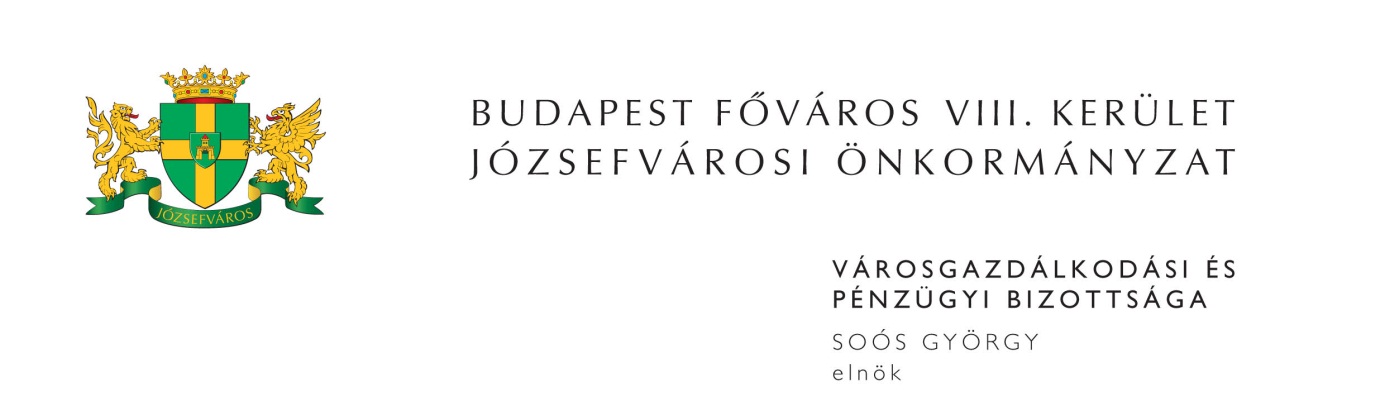 M E G H Í V ÓBudapest Józsefvárosi Önkormányzat Városgazdálkodási és Pénzügyi Bizottsága2014. évi 2. rendes ülését2014. január 20-án (hétfőn) 1300 órárahívom össze.A Városgazdálkodási és Pénzügyi Bizottság ülését a Józsefvárosi Polgármesteri HivatalIII. 300-as termében (Budapest, VIII. Baross u. 63-67.) tartja.Napirend:1. Zárt ülés keretében tárgyalandó előterjesztések(írásbeli előterjesztés)A Budapest VIII. kerület Rákóczi út …………………. szám alatti ingatlanra vonatkozó elővásárlási jogról való lemondás			ZÁRT ÜLÉS Előterjesztő: Pénzes Attila – a Vagyongazdálkodási és Üzemeltetési Ügyosztály vezetője2. Beszerzések(írásbeli előterjesztés)Javaslat a „Virágtartó oszlopok gyártása és telepítése” tárgyú, közbeszerzési értékhatárt el nem érő beszerzési eljárás eredményének megállapítására Előterjesztő: Pénzes Attila – a Vagyongazdálkodási és Üzemeltetési Ügyosztály vezetője„Józsefvárosi Önkormányzat részére közterület fejlesztési koncepció tanulmány készítése” tárgyú, közbeszerzési értékhatárt el nem érő beszerzési eljárás eredményének megállapítása (PÓTKÉZBESÍTÉS)Előterjesztő: Fernezelyi Gergely DLA – a Városfejlesztési és Főépítészi Ügyosztály vezetője3. Vagyongazdálkodási és Üzemeltetési Ügyosztály Előterjesztő: Pénzes Attila – ügyosztályvezető(írásbeli előterjesztés)Közterület-használati kérelmek elbírálásaTulajdonosi hozzájárulás, a Budapest VIII. ker. Hungária krt. 2-4. (volt MÁV telep) közvilágítási hálózatának átépítése közterületi munkáihoz4. Kisfalu Kft.Előterjesztő: Kovács Ottó – ügyvezető igazgató(írásbeli előterjesztés)A Budapest VIII., Práter utca 37. szám alatti, 36291/0/A/3 helyrajzi számú, határozatlan időre szóló bérleti joggal terhelt nem lakás céljára szolgáló helyiség elidegenítése A Budapest VIII., Szentkirályi utca …………………. szám alatti lakás elidegenítésével kapcsolatos vételár és eladási ajánlat jóváhagyása Javaslat üres helyiségek és lakások elidegenítésére (PÓTKÉZBESÍTÉS)A Nívó Fodrász Szövetkezet bérleti díj felülvizsgálati és szerződés módosítási kérelme a Budapest VIII. kerület, Horváth M. tér 5. szám alatti helyiség vonatkozásában A FIKASZ Bt. további 10 évre történő bérleti szerződésének hosszabbítási kérelme a Budapest VIII. Lujza u. 1/C szám alatti önkormányzati tulajdonú helyiség vonatkozásában Rausz György egyéni vállalkozó bérbevételi kérelme a Budapest VIII. kerület, Nagyfuvaros u. 22-24. szám alatti üres önkormányzati tulajdonú helyiség vonatkozásában A Nívó Fodrász Szövetkezet bérleti díj felülvizsgálati és szerződés módosítási kérelme a Budapest VIII. kerület, Rákóczi út 69. szám alatti helyiség vonatkozásában A Nívó Fodrász Szövetkezet bérleti díj felülvizsgálati és szerződés módosítási kérelme a Budapest VIII. kerület, Rákóczi út 75. szám alatti helyiség vonatkozásában 5. Egyebek (írásbeli előterjesztés)A Fővárosi Önkormányzatot és a kerületi önkormányzatokat osztottan megillető bevételek 2014. évi megosztásáról szóló rendelet-tervezet véleményezése (PÓTKÉZBESÍTÉS)Előterjesztő: Dr. Kocsis Máté – polgármesterJavaslat Teszársz Károly megbízási szerződésének 2013. december havi teljesítés igazolására Előterjesztő: Soós György – a Városgazdálkodási és Pénzügyi Bizottság elnökeJavaslat a Juharos Ügyvédi Iroda megbízási szerződésének 2013. december havi teljesítés igazolására Előterjesztő: Soós György – a Városgazdálkodási és Pénzügyi Bizottság elnökeJavaslat Pomázi Dániel megbízási szerződésének 2013. december havi teljesítés igazolásáraElőterjesztő: Dr. Révész Márta – képviselőMegjelenésére feltétlenül számítok. Amennyiben az ülésen nem tud részt venni, kérem, azt jelezni szíveskedjen Deákné Lőrincz Mártánál (Szervezési és Képviselői Iroda) 2014. január 20-án 10,00 óráig a 459-21-51-es telefonszámon.Budapest, 2014. január 15. 	Soós György s.k.	elnök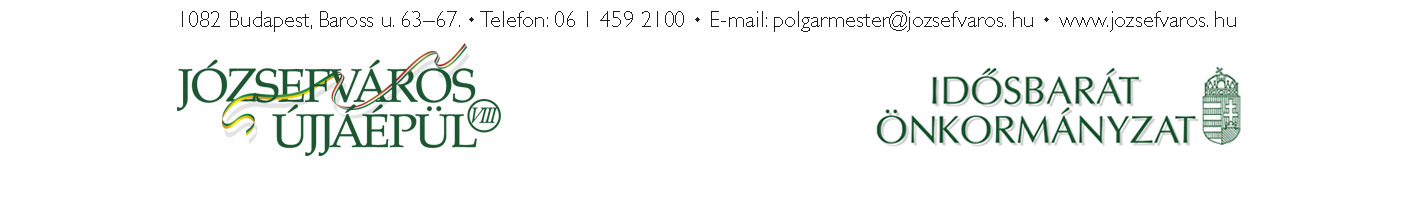 3